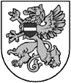 RēzeknēAPSTIPRINU:SIA ,,Olimpiskais centrs RēzekneˮValdes locekle J.Meirāne__.__.2023.__________(J.Meirāne)Valdes loceklis V.Bogdanovs__.__.2023.__________(V.Bogdanovs)Atkārtotās (trešās) rakstveida izsoles nolikumsNekustamā īpašuma Rēzeknē, Stacijas ielā 30, kadastra apzīmējums 210 0006 0504 001, SIA ,,Olimpiskais centrs Rēzekne”Telpa – veikals sporta preču pārdošanai 31,81 m2 platībā  ierīkošanai nomas tiesību izsoleiVispārējie noteikumi Izsoles nolikums ir sagatavots saskaņā ar 20.02.2018. MK noteikumiem Nr.97 „Publiskas personas mantas iznomāšanas noteikumi” un nosaka kārtību, kādā rakstveida izsolē tiks izsolītas telpas Rēzeknē, Stacijas ielā 30 (kadastra apzīmējums 210 0006 0504 001) SIA ,,Olimpiskais centrs Rēzekne” sporta arēnas telpas – veikala sporta precu pārdošanai ierīkošanai 31,81 m2 platībā.Nomas līgumā paredzētais telpu izmantošanas veids: veikals sporta preču pārdošanai.Iznomātājs – SIA ,,Olimpiskais centrs Rēzekne”, reģ. Nr. 42403028190, jur. adrese: Atbrīvošanas aleja 93, Rēzekne, LV - 4601, tālr.+371 20229992, e-pasts: ocr@rezekne.lv  (objekta īpašnieks – Rēzeknes valstspilsētas pašvaldība).Izsoli rīko un organizē SIA ,,Olimpiskais centrs Rēzekne” pamatojoties uz 25.05.2023. līgums Nr. 3.1.1.37.2/23/82 par nekustamā īpašuma Stacijas ielā 30, 30B, Rēzeknē un materiālo vērtību iznomāšanu 4.5.punktu. Pieteikumus atver un vērtē SIA ,,Olimpiskais centrs Rēzekne” izveidotā Izsoles komisija. Izsoles rezultātus apstiprina SIA ,,Olimpiskais centrs Rēzekne” kapitāla daļu turētāja pārstāvis.Izsoles mērķis ir saņemt pieteikumu ar augstāko nomas maksu.Izsoles veids – rakstiska izsole, pirmā rakstiskā izsole.Izsoles sākumcena un nomas līguma termiņš2.1. Nosacītā nomas maksa sastāda EUR 2,40 mēnesī par m2 (bez PVN).2.2. Nomas līgums tiek slēgts uz trīs gadi. 3. Pretendenti un izsoles izsludināšana3.1. Paziņojums par izsoli tiek publicēts SIA ,,Olimpiskais centrs Rēzekne” mājas lapā www.ocr.lv   un Rēzeknes valstspilsētas pašvaldības portālā www.rezekne.lv. 3.2. Ar izsoles nolikumu, tai skaitā nomas līguma projektu, interesenti var iepazīties SIA ,,Olimpiskais centrs Rēzekne” telpās, Rēzeknē, Stacijas ielā 30, SIA ,,Olimpiskais centrs Rēzekne” mājas lapā www.ocr.lv  un Rēzeknes valstspilsētas pašvaldības portālā www.rezekne.lv . 3.3. Pretendenti var būt personas, kuras saskaņā ar spēkā esošajiem normatīvajiem aktiem var iegūt nomā īpašumu un kuras nolikumā noteiktajā termiņā un kārtībā iesniegušas pieteikumu dalībai izsolē. Persona uzskatāma par Pretendentu ar brīdi, kad ir saņemts Pretendenta pieteikums un tas ir reģistrēts Nolikumā noteiktajā kārtībā.3.4. Iznomātājam ir tiesības publiskot informāciju par izsoles izsludināšanu citos masu saziņas līdzekļos.4.Pieteikumu dokumenti un to noformēšana4.1. Dalībai izsolē Pretendents iesniedz šādus dokumentus:4.1.1. fiziskā persona:-pieteikumu dalībai izsolē (sagatavo saskaņā ar paraugu (pielikumā);-notariāli apliecinātu pilnvarojumu pārstāvēt fizisko personu Īpašuma nomas tiesību izsolē, ja personu pārstāv pilnvarnieks. Pilnvarā ir jābūt norādītam, ka persona tiek pilnvarota piedalīties Īpašuma nomas tiesību izsolē un iesniegt pieteikumu.4.1.2. juridiska persona iesniedz:-pieteikumu dalībai izsolē (sagatavo saskaņā ar paraugu (pielikumā);-Uzņēmumu reģistra izziņas oriģinālu, kas izdota ne vēlāk kā mēnesi iepriekš, par Pretendenta amatpersonu pārstāvības tiesībām;-pilnvarojumu pārstāvēt juridisko personu, ja juridisko personu pārstāv persona, kuras pārstāvības tiesības neizriet no Uzņēmumu reģistra izziņas. Pilnvarā ir jābūt norādītam, ka persona tiek pilnvarota piedalīties Īpašuma nomas tiesību izsolē un iesniegt pieteikumu.4.3. Pieteikuma sastāvā iekļautajiem dokumentiem jāatbilst normatīvajiem aktiem.4.4. Pieteikuma dokumenti jāsagatavo valsts valodā. Ārvalstīs izdotiem vai dokumentiem svešvalodā jāpievieno apliecināts dokumenta tulkojums valsts valodā. Pieteikumam jābūt cauršūtam.4.5. Pieteikuma dokumenti jāiesniedz slēgtā aploksnē, uz kuras ir izdarītas šādas atzīmes: saņēmēja – Iznomātāja, nosaukums, iesniedzēja – Pretendenta nosaukums (fiziskai personai – vārds, uzvārds), adrese, norāde: „Pieteikums nekustamā īpašuma Rēzeknē, Stacijas ielā 30, SIA ,,Olimpiskais centrs Rēzekne” telpa – veikals sporta preču pardošanai ierīkošanai (31,81 m2 platībā) nomas tiesību rakstiskai izsolei”, kā arī norāde „Neatvērt pirms pieteikuma atvēršanas sanāksmes”.4.6. Pretendents var iesniegt tikai vienu pieteikuma variantu.5. Pieteikumu iesniegšana izsolei5.1. Pieteikumi dalībai izsolē jāiesniedz pa pastu, personiski vai ar kurjera starpniecību, Rēzeknē, Stacijas ielā 30, administrācijā līdz 2023.gada 27.jūlijam plkst. 16.00, kur tos reģistrē iesniegšanas secībā, norādot pieteikuma reģistrācijas numuru, saņemšanas datumu un laiku. Pa pastu sūtītajam pieteikumam, SIA “Olimpiskais centrs Rēzekne” jābūt saņemtām līdz šajā punktā norādītajam laikam.5.2. Visi pēc 5.1.punktā noteiktā termiņa saņemtie pieteikumi netiks pieņemti un neatvērti tiks nodoti atpakaļ iesniedzējam.5.3. Pieteikumu atvēršanas sanāksme notiks 2023.gada 28.jūlijā plkst. 13.00, Rēzeknē, Stacijas ielā 30, 2.stāvā, konferenču zālē.5.4. Pieteikumu atvēršanas sanāksme ir atklāta, ievērojot visus epidemioloģiskās drošības pasākumus. 6. Izsoles norise6.1. Izsole atzīstama par nenotikušo, ja izsolei nav reģistrējies neviens no Pretendentiem.6.2. Komisijas vadītājs, atklājot izsoli, nosauc telpu adresi un sastāvu, paziņo Izsoles sākumcenu un informē par izsoles kārtību.6.3. Pieteikumus atver to iesniegšanas secībā. Pēc pieteikuma atvēršanas Komisijas vadītājs nosauc Pretendentu, pieteikuma iesniegšanas datumu un laiku, kā arī nomas tiesību Pretendenta piedāvāto nomas maksas apmēru un visi komisijas locekļi parakstās uz pieteikuma.6.4. Komisijas sēdes tiek protokolētas. Izsoles noslēguma protokolu paraksta visi Komisijas locekļi. Pēc visu pieteikumu atvēršanas, dokumentu atbilstības pārbaudes izsoles nolikuma prasībām, ja nav nekādu šaubu, Komisijas vadītājs paziņo, ka rakstveida izsole ir pabeigta, kā arī nosauc visaugstāko cenu un Pretendentu, kas to nosolījis.6.5. Ja pēc visu nomas tiesību ierosinājumu atvēršanas izrādās, ka divi vai vairāki Pretendenti ir piedāvājuši vienādu augstāko nomas maksu un Pretendenti vai viņu pārstāvji piedalās pieteikumu atvēršanā, Komisija turpina izsoli, pieņemot rakstiskus piedāvājumus no tiem Pretendentiem, kuri piedāvājuši vienādu augstāko nomas maksu un Pretendenti vai viņu pārstāvji piedalās pieteikumu atvēršanā. Komisija turpina izsoli, pieņemot rakstiskus piedāvājumus no tiem Pretendentiem, kuri piedāvājuši vienādu augstāko nomas maksu, un organizē pieteikumu tūlītēju atvēršanu. Ja Pretendenti, kuri piedāvājuši vienādu augstāko nomas maksu nepiedalās izsolē, Komisija rakstiski lūdz šiem Pretendentiem iesniegt savu piedāvājumu rakstveidā, nosakot piedāvājumu iesniegšanas un atvēršanas datumu, laiku un vietu.6.6. Ja neviens no Pretendentiem, kuri piedāvājuši vienādu augstāko nomas maksu, neiesniedz jaunu piedāvājumu par augstāku nomas maksu saskaņā ar Nolikuma 6.5.punktu, Komisija pieteikumu iesniegšanas secībā rakstiski piedāvā šiem Pretendentiem slēgt nomas līgumu atbilstoši to nosolītajai maksai.6.7. Pretendentu pieteikumu atbilstības pārbaudi izsoles nolikuma prasībām Komisija var veikt slēgtā sēdes daļā. 6.8. Izsoles rezultāti stājas spēkā dienā, kad tos apstiprināja SIA ,,Olimpiskais centrs Rēzekne” kapitāla daļu turētāja pārstāvis.6.9. Dalībai izsolē tiek pielaisti tikai tie Pretendenti, kuru pieteikumus un pievienotos dokumentus Komisija atzīst par atbilstošiem šīs izsoles nolikuma prasībām. Ja visu Pretendentu iesniegtie pieteikumi un pievienotie dokumenti neatbilst šīs izsoles nolikuma prasībām, izsole ir izbeidzama bez rezultāta. Pretendenti, kuri netika pielaisti dalībai izsolē, tiek informēti par to rakstveidā.6.10. Informācija par izsoles rezultātu apstiprināšanu un nomas tiesību piešķiršanu divu darbdienu laikā pēc izsoles rezultātu apstiprināšanas tiek publicēta SIA ,,Olimpiskais centrs” mājas lapā www.ocr.lv un Rēzeknes valstspilsētas pašvaldības portālā www.rezekne.lv. un paziņoti rakstveidā visiem pretendentiem.6.11. Pretendents, kurš piedāvājis visaugstāko nomas maksu, septiņu darbdienu laikā pēc rakstiskās izsoles rezultātu paziņošanas paraksta nomas līgumu vai rakstiski paziņo par atteikumu slēgt nomas līgumu. Ja iepriekš minētajā termiņā Pretendents līgumu neparaksta vai iesniedz atteikumu parakstīt līgumu, uzskatāms, ka Pretendents no nomas līguma slēgšanas ir atteicies.6.12. Ja Pretendents, kurš piedāvājis augstāko nomas maksu, ir atteicies slēgt nomas līgumu, Komisija secīgi piedāvā nomas līgumu slēgt Pretendentam, kurš piedāvāja nākamo augstāko nomas maksu, un divu darba dienu laikā pēc minētā piedāvājuma nosūtīšanas nodrošina minētās informācijas publicēšanu SIA ,,Olimpiskais centrs” mājas lapā www.ocr.lv un Rēzeknes valstspilsētas pašvaldības portālā www.rezekne.lv .6.13. Informācija par nomas līguma noslēgšanu ne vēlāk kā divu darbdienu laikā pēc tā noslēgšanas tiek publicēta SIA ,,Olimpiskais centrs” mājas lapā www.ocr.lv un Rēzeknes valstspilsētas pašvaldības portālā www.rezekne.lv. 7. pielikumu saraksts7.1. Pielikums Nr.1 – pieteikuma paraugs dalībai izsolē.7.2. Pielikums Nr.2 – nomas līguma projekts.Pielikums Nr.1Atkārtotās (trešās) rakstveida izsoles nolikumamnekustamā īpašuma Rēzeknē, Stacijas ielā 30(veikals sporta preču pārdošanai 31,81 m2) nomas tiesību izsolei PIETEIKUMS dalībai izsolēPretendents:Vārds,uzvārds/Nosaukums________________________________________________________Personas kods/vienotais reģ. Nr.___________________________________________________Deklarētā dzīvesvieta/juridiskā adrese/kontakti____________________________________________________________________________________________________________________Oficiāla elektroniska adrese vai elektroniskā pasta adrese_______________________________Bankas rekvizīti_______________________________________________________________________Persona, kura ir tiesīga pārstāvēt pretendentu vai pilnvarotā persona___________________________________________________________________________________________________.Ar šī pieteikuma iesniegšanu_______________________________________(pretendenta nosaukums)piesaku savu dalību objekta Rēzeknē, Stacijas ielā 30 kadastra apzīmējums 210 0006 0504 001, nomas tiesību atkārtotajā rakstveida izsolē, kur nomas objekts ir Telpa  – veikals sporta preču pārdošanai 31,81 m2 platībā.Apliecinu, ka:ir skaidras un saprotamas tiesības un pienākumi, kas ir noteikti izsoles nolikumā un normatīvajos aktos;esmu iepazinies ar izsoles nolikuma, tai skaitā visu tā pielikumu, saturu, atzīstu to par pareizu, saprotamu un atbilstošu;ir skaidras un saprotamas nolikumā noteiktās prasības piedāvājuma sagatavošanai, līguma priekšmets, līguma noteikumi un iznomātāja izvirzītās prasības nomnieka darbībai;visas izsoles piedāvājumā sniegtās ziņas par Pretendentu un tā piedāvājumu ir patiesas;neesmu ieinteresēts citu Pretendentu šai izsolei iesniegtajos piedāvājumos.Piekrītu, ka Iznomātājs kā kredītinformācijas lietotājs ir tiesīgs pieprasīt un saņemt kredītinformāciju, tai skaitā ziņas par nomas tiesību pretendenta kavētajiem maksājumiem un tā kredītreitingu, no Iznomātāja pieejamām datubāzēm.Nomas laikā plānotās darbības nomas objektā: (sagatavot un iesniegt pielikuma veidā).	Par izsolītā nekustama īpašuma nomu piedāvāju šādu nomas maksu:______(____________________) EUR bez PVN mēnesī par m2(pretendenta vārds, uzvārds/amats)		PARAKSTS			(paraksta atšifrējums)(juridiskas personas zīmogs)DatumsPielikums Pieteikumam dalībai izsolēNomas laikā plānotās darbības nomas objektā____________________________________________________________________________________________________________________________________________________________________________________________________________________________________________________________________________________________________________________________________________________________________________________________________________________________________________________________________________________________________________________________________________________________________________________________________________________________________________________________________________________________________________.Pielikums Nr.2Atkārtotās (trešās) rakstveida izsoles nolikumamnekustamā īpašuma Rēzeknē, Stacijas ielā 30(veikals sporta preču pārdošanai 31,81 m2) nomas tiesību izsolei NEDZĪVOJAMO TELPU NOMAS LĪGUMS Nr._____ (Stacijas ielā 30, Rēzeknē, sporta arēna, Veikals sporta preču pārdošanai ierīkošanai)Rēzeknē								          2023. gada ________	Sabiedrība ar ierobežotu atbildību ,,Olimpiskais centrs Rēzekneˮ reģ. Nr. 42403028190, jur.adrese: Atbrīvošanas aleja 93, Rēzekne, tās valdes locekļu Vladimira Bogdanova un Jekaterinas Meirānes personās, kuri darbojas uz Sabiedrības statūtu pamata, turpmāk šī līguma tekstā saukta „Iznomātājs”, no vienas puses, un ___________________________________________________________________, kas darbojas pamatojoties uz _________, turpmāk, šī līguma tekstā, saukta „Nomnieks”, no otras puses, abas puses kopā turpmāk šajā līgumā sauktas – Puses, bez spaidiem, maldības un viltus, pamatojoties uz ___.___.2023. izsoles rezultātiem (apstiprināti ar SIA ,,Olimpiskais centrs Rēzekne” kapitāla daļu turētāja pārstāvja A.Grehova ___.___.2023.) noslēdza līgumu par sekojošo:Līguma priekšmetsIznomātājs nodod, un Nomnieks pieņem nomā nedzīvojamas telpas  (turpmāk tekstā sauktas -Telpas) 31,81 m2 platībā Rēzeknes valstspilsētas pašvaldībai piederošā ēkā ar kadastra apzīmējumu 210 0006 0504 001,  Stacijas ielā 30, Rēzeknē (telpu plāns pielikumā Nr.1).Iznomātājs nodod Telpas Nomniekam veikala sporta preču pārdošanai ierīkošanai 31,81 m2 platībā. Nomniekam ir zināms telpu tehniskais stāvoklis uz šī līguma noslēgšanas brīdi, pret ko tam pretenziju nav. Telpas tiek nodoti pamatojoties uz pieņemšanas-nodošanas aktu, kas ir līguma neatņemamā sastāvdaļa.Līguma termiņšLīgums stājas spēkā ar __________________________. Līgums ir spēkā līdz ______________. Nomas maksa un norēķinu kārtībaNomas maksas apmērs par nomu tiek noteikta EUR ______ apmērā par 1m2 no kopējās nedzīvojamās telpas platības, jeb EUR ___________ mēnesī par kopējo nedzīvojamās telpas platību 31,81 m2 , neieskaitot PVN.Nomas maksā neietilpst izdevumi par komunālajiem pakalpojumiem (ūdens, kanalizācija, apkure, elektrība, interneta pakalpojumi un tml.), kurus Nomnieks saņem lietojot iznomātas telpas. Par tiem Nomnieks veic maksājumus papildus, saskaņā ar Iznomātāja iesniegtajiem rēķiniem. Maksājumi tiek veikti par iepriekšējā mēnesī izmantotajiem pakalpojumiem.Nomnieks apņemas maksāt nekustamā īpašuma nodokli par Telpām saskaņā ar piestādīto rēķinu. Atlīdzības par nekustamā īpašuma nodokli par ēkām un zemi apmērs tiek noteikts saskaņā ar pašvaldības paziņojumu par nodokli attiecīgajam gadam.Nomnieks patstāvīgi noslēdz līgumu ar atkritumu apsaimniekotāju un veic attiecīgus norēķinus par sadzīves atkritumu apsaimniekošanu.Nomas maksas maksājuma nokavējuma gadījumā Nomnieks maksā Iznomātājam nokavējuma naudu 0,1% apmērā no kopējās nomas maksa parāda summas par katru nokavēto dienu.Samaksa tiek veikta katru mēnesi ar bankas pārskaitījumu uz Iznomātāja zemāk norādīto bankas kontu, Nomnieks nomas maksu pārskaita 7 (septiņu dienu)  laikā pēc  rēķina saņemšanas pamatojoties uz Iznomātāja rēķinu.  Pušu tiesības un pienākumiIznomātāja tiesības un pienākumi:Jebkurā laikā, brīdinot par to Nomnieku, veikt vispārēju Telpas apskati, lai pārbaudītu šā Līguma noteikumu izpildi.Iznomātājs nav atbildīgs par zaudējumiem, kas radušies, ja Nomnieks nav ievērojis sanitārās un ugunsdrošības normas, instalāciju un komunikāciju lietošanas un uzturēšanas noteikumus, kā arī par zaudējumiem, kas radušies Nomnieka, tā darbinieku, pilnvaroto vai trešo personu darbības vai bezdarbības rezultātā.Iznomātājs ir tiesīgs pieprasīt no Nomnieka paskaidrojumus par iznomātās nedzīvojamās telpas tehnisko stāvokli.Ārkārtēju avāriju vai dabas stihiju gadījumā Iznomātājam ir tiesības iekļūt nedzīvojamās telpās bez iepriekšēja brīdinājuma un saskaņošanas ar Nomnieku.Iznomātājam ir tiesības nedzīvojamo telpu vai to aprīkojuma bojājumu gadījumā, kas radušies Nomnieka vainas dēļ, pieprasīt Nomniekam bojājumu novēršanu un zaudējumu atlīdzināšanu. Nomniekam jānovērš bojājumi vai jāatlīdzina bojājumu vērtība naudā 15 dienu laikā no apsekošanas akta sastādīšanas dienas.Iznomātājam nav pienākums atlīdzināt Nomniekam nekādus Nomnieka izdarītos telpu uzlabojumus un labiekārtošanas darbus, ja par to iepriekš nav bijusi rakstiska vienošanās ar Iznomātāju.Iznomātājs apņemas netraucēt Nomnieka darbību iznomātajās telpās, ja tā atbilst šajā līgumā paredzētajiem noteikumiem.Pārtraukt šo Līgumu saskaņā ar šā Līguma noteikumiem un normatīvajiem aktiem.Veikt nepieciešamās darbības, lai atbrīvotu Telpu Līguma darbības termiņa izbeigšanās gadījumā vai laušanas gadījumā.Iznomātājam ir tiesības bez iepriekšēja brīdinājuma pārbaudīt Līguma noteikumu, t.sk. Līguma pielikumos izvirzīto prasību ievērošanu. Par prasību neievērošanu tiek sastādīts atbilstošs akts.Ja viena mēneša laikā tiek sastādīti 3 akti par Līguma prasību neievērošanu, Iznomātājam ir tiesības vienpusēji lauzt līgumu.Nomnieka tiesības un pienākumi:Nomniekam ir tiesības lietot nedzīvojamās telpas atbilstoši šī līguma nosacījumiem un mērķim.Nomnieks apņemas ekspluatēt un izmantot nedzīvojamās telpas un inventāru, ievērojot sanitāri higiēniskos, ugunsdrošības, vides aizsardzības noteikumus, instalāciju un komunikāciju lietošanas un uzturēšanas noteikumus u.c. obligāto normatīvo aktu un pašvaldības izdotos noteikumu prasības, kas attiecas uz tā komercdarbību un nest patstāvīgu atbildību par to neievērošanu, apmaksā uzliktos sodus (arī tos, kurus Nomnieka darbības dēļ piemēro Iznomātājam). Nomniekam ir pienākums lietot Telpas un inventāru kārtīgi un saimnieciski, ievērot telpās, koplietošanas telpās, ēkā un tai pieguļošajā teritorijā kārtību un tīrību, atkritumus izmest tikai norādītajās vietās. Ja Telpu lietošanas laikā, lai to uzturētu kārtībā  nepieciešams veikt remontu, tad Nomnieks par saviem līdzekļiem veic šo nepieciešamo remontu, saskaņojot to ar Iznomātāju. Lai uzturētu  Telpas atbilstošā lietošanas stāvoklī (ne sliktākā kā uz līguma parakstīšanas dienu), nepieļautu tā stāvokļa pasliktināšanos Nomniekam par saviem līdzekļiem  jāveic Telpu, inventāra un tam kalpojošo sistēmu (ventilācija u. tml.) pārbaudi, apkopšanu, tīrīšanu, bet ne retāk kā vienu reizi 6 mēnešos.Nomnieks apņemas saglabāt un par saviem līdzekļiem uzturēt labā kārtībā nedzīvojamās telpas, tajās esošās iekārtas, inženiertīklus un komunikācijas citu Iznomātāja mantu.Nomnieks primāri nes materiālu atbildību par savu darbinieku, klientu, apmeklētāju   nodarītajiem zaudējumiem Telpām un inventāram, ēkai vai trešajām personām, ja tās šajā sakarā izvirza savas pretenzijas pret Iznomātāju.Būt materiāli atbildīgam par nelaimes gadījumiem, ēkas un Telpu, inženiertehnisko tīklu un komunikāciju bojājumiem, kas notiek Telpās Nomnieka vainas un/vai viņa rupjas neuzmanības dēļ.Nomnieks patstāvīgi veic nedzīvojamo telpu uzkopšanu un to uzturēšanu atbilstoši sanitārajām normām.Pēc līguma parakstīšanas Nomnieks apņemas stāties visās nepieciešamajās līgumattiecībās par atkritumu apsaimniekošanu un izvešanu. Par komunālajiem pakalpojumiem (elektroapgādi, kanalizāciju un ūdens apgādi, apkuri, interneta pakalpojumiem) Nomnieks norēķinās ar Iznomātāju atbilstoši Līguma 3.2.punktā noteiktajam.Avārijas situāciju gadījumā veikt visus nepieciešamos pasākumus tās novēršanai un bez kavēšanās paziņot Iznomātājam un organizācijai, kas nodrošina attiecīgo komunikāciju apkalpi vai avāriju novēršanu.Godprātīgi pildīt savas līguma atrunātās saistības, precīzi un savlaicīgi norēķināties ar Iznomātāju pat Telpu lietošanu saskaņā ar līguma noteikumiem.Nomniekam Telpas ir jāatbrīvo nekavējoties pēc šā Līguma darbības termiņa beigām vai arī no tā laušanas brīža.Atstājot Telpas sakarā ar Līguma termiņa izbeigšanos vai Līguma laušanu, Nomniekam ir tiesības paņemt līdzi tikai tās viņam piederošās mantas un tikai tos Telpas uzlabojumus, kurus var atdalīt bez telpas ārējā izskata un tehniskā stāvokļa bojāšanas.Visā šā Līguma darbības laikā Nomnieks ir atbildīgs par visu to personu rīcību, kuras atrodas Telpā.Ja pēc šā Līguma darbības termiņa izbeigšanās Nomnieks nav atbrīvojis Telpas, tajā atstātās mantas Puses uzskatīs par pamestām pēc 5 (piecām) darba dienām, kopš Iznomātājs būs paziņojis Nomniekam par nepieciešamību paņemt pamestās mantas. Pēc šī termiņa Iznomātājam ir tiesības rīkoties ar pamestām mantām pēc saviem ieskatiem.Ievērot normatīvos aktus, ja tie saistīti ar Nomnieka nedzīvojamo telpu izmantošanu, apsaimniekošanu, labiekārtošanu un uzturēšanu, kā arī apkārtējās vides aizsardzību.Nomniekam aizliegts nodot lietošanā un/vai iznomāt apakšnomā Telpas vai tā daļu trešajām personām (arī kopdarbībai) vai izmantot tās līgumā neparedzētam mērķim bez Iznomātāja rakstiskas atļaujas.Nomniekam ir pienākums piedalīties nomas telpu, iekārtu un aprīkojuma apdrošināšanā, sniedzot papildu garantijas un drošību iznomātā zaudējuma vai bojājuma gadījumā, ka arī pret vispārējiem riskiem (dabas stihijas, avārijas, ugunsgrēks, trešo personu ļaunprātīga rīcība u.tml.). Līdzdalības maksa par apdrošināšanu tiek noteikta saskaņa ar Iznomātāja apdrošināšanas polises vērtības procentuāli iznomātajai platībai un iznomātā aprīkojuma vērtībai.Līguma izbeigšanaLīguma grozījumus Puses izdara rakstveidā, tie ir pievienojami šim Līgumam un ir tā neatņemamas sastāvdaļas.Šo Līgumu var izbeigt, Pusēm rakstveidā vienojoties, kā arī citos Līgumā minētajos gadījumos un Latvijas Republikas normatīvajos aktos paredzētajos gadījumos.Iznomātājs vienpusēji var atkāpties no Līguma pirms termiņa notecējuma, rakstiski par to brīdinot Nomnieku 2 (divas) nedēļas iepriekš, neatlīdzinot Nomnieka zaudējumus, kas saistīti ar līguma pirmstermiņa izbeigšanu, kā arī Nomnieka taisītos izdevumus nomas objektam, ja:Nomnieks Telpas izmanto Līgumā neparedzētiem mērķiem, to izmantošana neatbilst tehniskajām un sanitārajām normām;Nomnieks patvaļīgi, bez saskaņošanas ar Iznomātāju vai arī pārkāpjot attiecīgos normatīvos aktus, veic Telpu rekonstrukciju vai pārveidošanu vai Nomnieka darbības dēļ tiek bojāts nomas objekts;Nomnieks bez Iznomātāja rakstveida atļaujas nodod Telpas apakšnomā. Nomnieks tiek atzīts par maksātnespējīgu;Nomnieks vairāk nekā mēnesi nemaksā nomas maksu, vai nenorēķinās par komunālajiem u.c. pakalpojumiem;Iznomātājam ir tiesības rakstiski informējot Nomnieku 3 (trīs) mēnešu iepriekš, vienpusēji atkāpties no nomas līguma, neatlīdzinot Nomnieka zaudējumus, kas saistīti ar līguma pirmstermiņa izbeigšanu, ja nomas objekts Iznomātājam nepieciešams sabiedrisko vajadzību nodrošināšanai vai normatīvajos aktos noteikto publisko funkciju veikšanai.Nomniekam ir tiesības atkāpties no Līguma pirms termiņa notecējuma, ja Iznomātājs nenodrošina Telpas saskaņā ar Līguma noteikumiem.Nomniekam ir tiesības vienpusēji lauzt līgumu par to rakstiski informējot Iznomātāju 3 (trīs) mēnešus iepriekš.Gadījumos, kuri nav paredzēti šajā Līgumā, tas var tikt izbeigts tikai kārtībā, ko īpaši paredz Latvijas Republikas normatīvie akti.Strīdu atrisināšana un pušu atbildībaPuses par Līguma neizpildi ir atbildīgas viena otras priekšā saskaņa ar Latvijas Republikas normatīvajiem aktiem.Visi strīdi, kas rodas saskaņā ar Līgumu, tiek risināti Pušu pārrunu ceļā, bet, ja strīda izšķiršana šādā veidā nav iespējama, jebkurai no Pusēm ir tiesības vērsties tiesā saskaņā ar normatīvajiem aktiem.Iestājoties nepārvaramas varas apstākļiem, kas attiecas uz Līguma saistību izpildi, kuru dēļ Puses nevar pilnībā vai daļēji pildīt Līgumā paredzētos pienākumus, pienākumu izpilde tiek atlikta uz laiku, kamēr nav beigusies apstākļu ietekme par to Pusēm rakstveidā vienojoties.Par Līguma 6.3. punktā minētajiem apstākļiem tiek uzskatīti: stihiskas nelaimes, plūdi, ugunsgrēki, kara darbība, valsts varas vai pārvaldes institūciju akti, kas pieņemti pēc Līguma parakstīšanas un padara Līguma izpildi par neiespējamu.Puses saskaņā ar spēkā esošajiem normatīvajiem aktiem savstarpēji ir materiāli atbildīgas par Līguma saistību neizpildi, kā arī par otrai Pusei radītiem zaudējumiem.Ja Nomnieks nepilda šā Līguma noteikumus, t.sk. nepareizas Telpu inventāra lietošanas gadījumā, Nomnieks ir pilnībā atbildīgs par visiem radītajiem zaudējumiem Iznomātājam.Ja šā Līguma termiņa izbeigšanās gadījumā Nomnieks savlaicīgi neatbrīvo Telpas, tad turpmāk par katru nokavēto dienu nomas maksa tiek aprēķināta divkārtīgā apmērā.Nobeiguma noteikumiPuses šo Līgumu ir izlasījušas, piekrīt tā noteikumiem un to apliecina ar saviem parakstiem.Ja kāds no Līguma noteikumiem zaudē savu juridisko spēku, tas neietekmē pārējos Līguma noteikumus.Līgums pilnībā apliecina Pušu vienošanos. Nekādi mutiski papildinājumi netiks uzskatīti par Līguma noteikumiem. Jebkuras izmaiņas Līguma noteikumos stājas juridiskajā spēkā tikai tad, kad tās tiek noformētas rakstiski, un tās paraksta abas Puses.Šis Līgums ir sastādīts divos eksemplāros, katram no tiem ir vienāds juridiskais spēks.PUŠU REKVIZĪTI UN PARAKSTIIZNOMĀTĀJS						NOMNIEKSSIA ,,Olimpiskais centrs Rēzekne" Reģ. Nr. 42403028190Adrese: Atbrīvošanas aleja 93,Rēzekne, LV - 4601			                        SWEDBANKLV49HABA0551042265624_________________________				__________________________Valdes loceklis V. Bogdanovs						________________________Valdes locekle J.Meirāne	      Pielikums Nr.1 Nomas līgumamVeikala sporta preču pārdošanai plāns (31, 81 m2 platībā)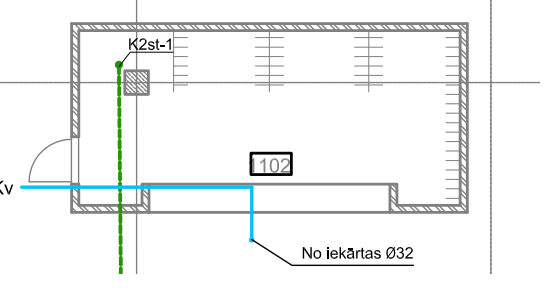 Pielikums Nr.3Atkārtotās (trešās) rakstveida izsoles nolikumamnekustamā īpašuma Rēzeknē, Stacijas ielā 30(veikals sporta preču pārdošanai 31,81 m2) nomas tiesību izsolei Nekustamā īpašuma Rēzeknē, Stacijas ielā 30, kadastra apzīmējums 210 0006 0504 001, SIA ,,Olimpiskais centrs Rēzekne”Telpa – veikals sporta preču pārdošanai ierīkošanai 31,81 m2 platībānomas tiesību izsolei, kas notiks 28.07.2023 plkst.12.30 Rēzeknē, Stacijas ielā 30, 2.stāvā, konferenču zālē PRETENDENTU REĢISTRĀCIJAS SARAKSTSSIA „Olimpiskais centrs Rēzekne”Reģ. Nr. 42403028190, Atbrīvošanas aleja 93, Rēzekne, LV-4601, t.  20229992, e-pasts ocr@rezekne.lvNr. p.k.Pretendenta (tā pārstāvja vārds, uzvārds)/ nosaukumsIesniegšanas (saņemšanas) laiksPiezīmes/paraksti